Publicado en Madrid el 05/08/2020 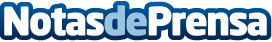 Análisis de los datos de paro de julio y proyección para agosto 2020, según AdeccoTras unos datos de julio que muestran que "el mercado laboral da síntomas de una paulatina normalización", se espera que en agosto cambie la tendencia y se experimente un leve descenso en el número de afiliados a la Seguridad SocialDatos de contacto:Adecco+34914325630Nota de prensa publicada en: https://www.notasdeprensa.es/analisis-de-los-datos-de-paro-de-julio-y Categorias: Nacional Finanzas Sociedad Recursos humanos http://www.notasdeprensa.es